Your AddressDate Receiver’s Address Dear Teacher’s NameI am writing this letter to thank you for the efforts you have made throughout the year to help me grow. Your constant efforts and dedication towards my growth have helped me become a better and more knowledgeable person. Your teaching methods and strategies are very innovative. Enrolling in your class proved to be a great decision for me. Your classes made this year the most productive one for me. As the year comes to an end, I want to thank you for believing in me and making me believe in myself. It is because of the constant appreciation and motivation I got from you, that I can excel in Computer (Write the subject of your choice). Once again, thank you for your contribution to my academic excellence.Sincerely, XYZ (Your Name)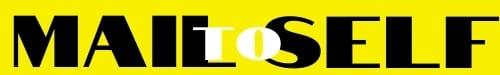 